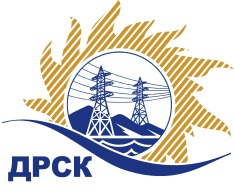 Акционерное Общество«Дальневосточная распределительная сетевая  компания»ПРОТОКОЛ № 284/УР-РЗакупочной комиссии по рассмотрению заявок открытого электронного запроса предложений на право заключения договора на выполнение работ «Капремонт ВЛ 6-10 кВ  Ф-2 ПС Касаткино, Ф-6 ПС Прогресс, Ф-7 ПС Завитая, ВЛ-0,4 кВ п.Новорайчихинск от ТП № 217, г.Завитинск» для нужд филиала АО «ДРСК» «Амурские электрические сети» (закупка № 45 раздел 1.1. ГКПЗ 2017)ПРИСУТСТВОВАЛИ: члены постоянно действующей Закупочной комиссии АО «ДРСК»  2-го уровня.ВОПРОСЫ, ВЫНОСИМЫЕ НА РАССМОТРЕНИЕ ЗАКУПОЧНОЙ КОМИССИИ: О  рассмотрении результатов оценки заявок Участников.О признании заявок соответствующими условиям запроса предложений.О предварительной ранжировке заявок.О проведении переторжки.РЕШИЛИ:По вопросу № 1Признать объем полученной информации достаточным для принятия решения.Утвердить цены, полученные на процедуре вскрытия конвертов с предложениями участников открытого запроса предложений.По вопросу № 2Признать заявки ООО "ЭНЕРГОСИСТЕМА АМУР" (675000, Россия, Амурская область, г. Благовещенск, ул. Красноармейская, д. 102, литер А), ООО "АСЭСС" ((Амурская область, г. Благовещенск) ул. 50 лет Октября 228), ООО "Электросервис" (ЕАО г. Биробиджан ул Миллера 8б), ООО "СтройАльянс" (675000, Россия, Амурская обл., г. Благовещенск, ул. Ленина, д. 196, корп. А, оф. 17) соответствующими условиям закупки.По вопросу № 3Утвердить предварительную ранжировку предложений Участников:По вопросу № 4Провести переторжку. Допустить к участию в переторжке предложения следующих участников: ООО "ЭНЕРГОСИСТЕМА АМУР" (675000, Россия, Амурская область, г. Благовещенск, ул. Красноармейская, д. 102, литер А), ООО "АСЭСС" ((Амурская область, г. Благовещенск) ул. 50 лет Октября 228), ООО "Электросервис" (ЕАО г. Биробиджан ул Миллера 8б), ООО "СтройАльянс" (675000, Россия, Амурская обл., г. Благовещенск, ул. Ленина, д. 196, корп. А, оф. 17).  Определить форму переторжки: заочная.Назначить переторжку на 02.03.2017 в 15:00 час. (благовещенского времени).Место проведения переторжки: электронная торговая площадка www.b2b-energo.ru  Ответственному секретарю Закупочной комиссии уведомить участников, приглашенных к участию в переторжке, о принятом комиссией решенииОтветственный секретарь Закупочной комиссии  2 уровня АО «ДРСК»                                                  ____________________       М.Г.ЕлисееваЧувашова О.В.(416-2) 397-242г. Благовещенск«01» марта 2017№Наименование участника и его адресПредмет заявки на участие в запросе предложений1ООО "ЭНЕРГОСИСТЕМА АМУР" (675000, Россия, Амурская область, г. Благовещенск, ул. Красноармейская, д. 102, литер А)Заявка, подана 24.01.2017 в 03:55
Цена: 9 258 339,00 руб. (цена без НДС: 7 846 050,00 руб.)2ООО "АСЭСС" ((Амурская область, г. Благовещенск) ул. 50 лет Октября 228)Заявка: подана 24.01.2017 в 03:30
Цена: 9 735 000,00 руб. (цена без НДС: 8 250 000,00 руб.)3ООО "Электросервис" (ЕАО г. Биробиджан ул Миллера 8б)Заявка, подана 24.01.2017 в 03:05
Цена: 9 740 900,00 руб. (цена без НДС: 8 255 000,00 руб.)4ООО "СтройАльянс" (675000, Россия, Амурская обл., г. Благовещенск, ул. Ленина, д. 196, корп. А, оф. 17)Заявка, подана 24.01.2017 в 02:46
Цена: 9 745 435,99 руб. (цена без НДС: 8 258 844,06 руб.)Место в предварительной ранжировкеНаименование участника и его адресЦена заявки  на участие в закупке, руб.Балл по неценовой предпочтительности1 местоООО "АСЭСС" ((Амурская область, г. Благовещенск) ул. 50 лет Октября 228)9 735 000,00 руб. (цена без НДС: 8 250 000,00 руб.)3,202 местоООО "Электросервис" (ЕАО г. Биробиджан ул Миллера 8б)9 740 900,00 руб. (цена без НДС: 8 255 000,00 руб.)3,203 местоООО "СтройАльянс" (675000, Россия, Амурская обл., г. Благовещенск, ул. Ленина, д. 196, корп. А, оф. 17)9 745 435,99 руб. (цена без НДС: 8 258 844,06 руб.)3,204 местоООО "ЭНЕРГОСИСТЕМА АМУР" (675000, Россия, Амурская область, г. Благовещенск, ул. Красноармейская, д. 102, литер А)9 258 339,00 руб. (цена без НДС: 7 846 050,00 руб.)1,10